DRUŽBA (7. 6. 2020)Danes boš izdelal časovni trak svoje preteklosti. Trak lahko narediš na plakat, list, zvezek … Zajema naj vsaj 8 pomembnih mejnikov v tvojem dosedanjem življenju. Slik ni potrebno lepiti. Prosim, da se potrudite in izdelate časovni trak do 13.00. Želim namreč, da mi na video uri pokažete svoje izdelke. Pošiljam ti nekaj primerov. Časovni trak mojega življenja: 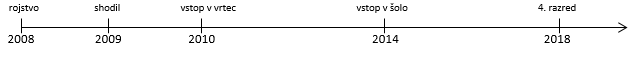 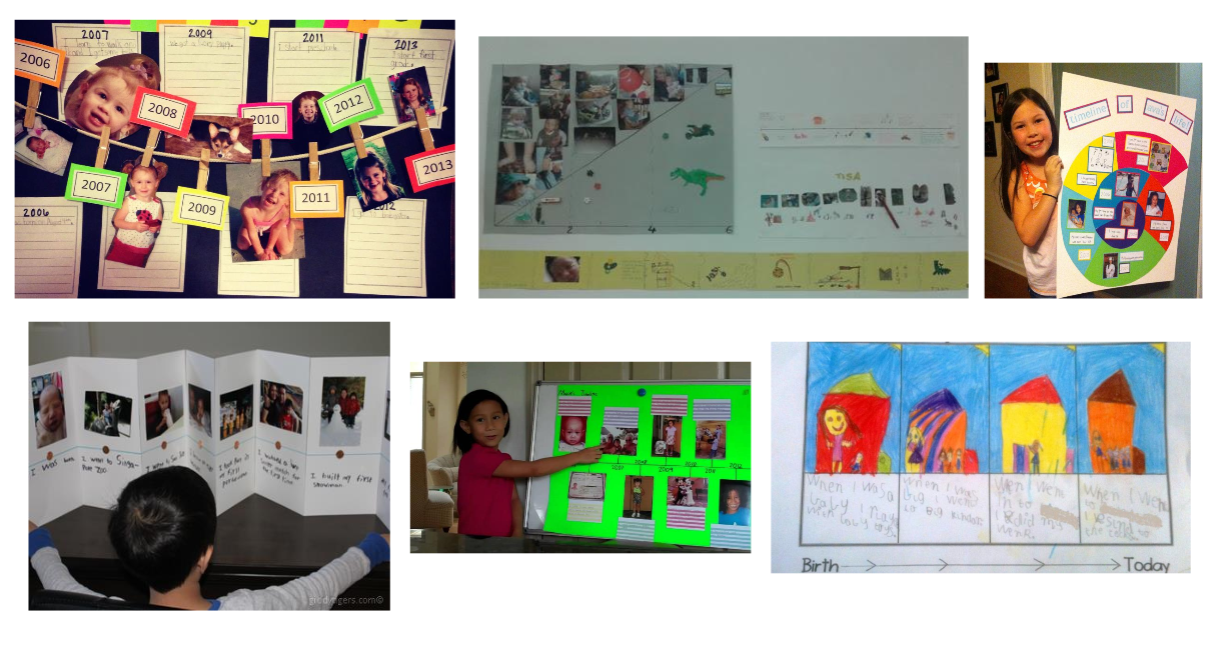 